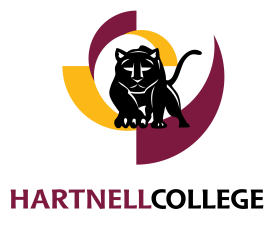 Technology Development Council AgendaJanuary 29, 2020 3:00 – 5:00, E-112CALL TO ORDER & INTRODUCTIONS	Dave Phillips	ACTION ITEMSApproval of Minutes from November 20, 2019	AllAREA REPORTS / REQUESTS / QUESTIONSStudents	Student RepsFaculty	Faculty RepsStaff	Staff RepsFunctional Areas (Student Affairs, Academic Affairs, Admin. Services)	Area RepsSubcommittee Reports	Online Services Committee	Bala KappagantulaData Analytics and Reporting Team	Matthew TrengoveAdvisory Research Group	Matthew TrengoveOTHER ITEMS / BRIEF ANNOUNCEMENTSNetwork Refresh Update	Dave PhillipsTechnology Master Plan – Request for Topics/Projects/Volunteers	AllNext Meeting Date Discussion	AllADJOURNMENT	Dave Phillips